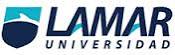 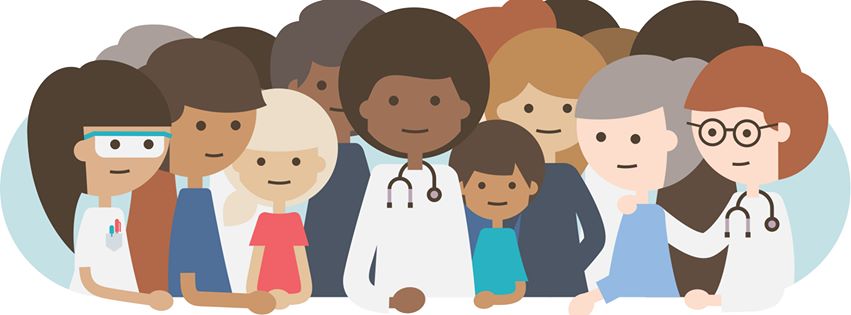 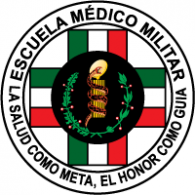 ACTIVIDAD # 3ANA GARCIA RIVERASEPTIEMBRE 2016HOSPITAL MILITARACTIVIDAD 3Por siete años. Eventos posteriores por la incidencia en siete años en pacientes que si desarrollaron FA: No recuperaron ritmo sinusal después de haber tenido FA Presentaron episodios recurrentes.  Patrón clínico de FA recurrente. Los demás pacientes restantes presentaron:En pacientes que no presentaron FA pero fueron trasplantados.  En pacientes transferidos a diálisis peritoneal. 	75 pacientes murieron de los cuales 12 desarrollo FA y 63 permanecieron con ritmo sinusal. Y solo 28 seguían con ritmo sinusal en los últimos 7 años. Preguntas:¿Se definió la cohorte adecuadamente (punto de entrada en el estudio, comprobación de ausencia de enfermedad? Si estuvo adecuado ya que te menciona adecuadamente los resultados expuestos y no expuestos.¿Fue la evaluación de la exposición al factor adecuada? Sí, porque menciona siempre de manera eficaz el tiempo de evolución en el que los pacientes están predispuestos a presentar la enfermedad. ¿Fue la medición de los resultados (enfermedad) similar en los expuestos y en los no expuestos? No cambiaron mucho las cifras estuvo más elevada en la de los no expuestos, ya que solo poco presentaron la enfermedad en los 7 años de evolución. ¿Fue el seguimiento de todos los pacientes completo? Si, diferencio adecuadamente como ciertas características de tratamiento tenían en base a la FA y las enfermedades que yacían por la misma enfermedad. ¿Qué tan comparables  fueron los grupos de los expuestos y no expuestos? Había mucha diferencia en ambos porque de acuerdo al tiempo de evolución cada cierto grupo de paciente iba evolucionando de diferente forma, de acuerdo al tratamiento o a la complicación que haya presentado. BIBLIOGRAFIA:www.scielo.cl/scielo.php?script=sci_arttext&p www.aepap.org/sites/default/files/cursoaepap2015p255-263.pdfPresentaron FA en los últimos 7 años de controlPacientes con diagnóstico de FAPacientes con diagnóstico de ritmo sinusal Total SI262046NO0144144Total 26164190